ЗАХИРАЛРАСПОРЯЖЕНИЕ № от « 22  » февраля 2022 года.«О создании комиссии по проверке средств оповещения населения и переносного электромегафона и назначение ответственных за запуск и использование средств оповещения» В соответствии с п.п.1,2,3 решения Протокола заседания комиссии при Главе Республики Бурятия по предупреждению и ликвидации ЧС и обеспечению пожарной безопасности от 25.07.2018г.№ 40 «Состояние готовности региональной, муниципальной систем оповещения и информации населения о чрезвычайных ситуациях в Республике Бурятия № 40 «Состояние готовности региональной, муниципальной систем оповещения и информации населения о ЧС в РБ»: Создать комиссию по проверке оповещения населения и переносного электромегафона/Приложение 1Утвердить акт наличия и технического состояния системы оповещения населения, переносного электромегафона/Приложение 2Назначить  ответственных за запуск и использование средств оповещения населения  в ДК у.Аргада, ул.Хышиктуева, 14, специалиста администрации МО СП «Аргада» Галсанову Н.Г.Глава МО сельское поселение «Аргада»                    Дондупов Б.Б.Приложение 1 к распоряжению № 13 от 22.02.2022г.Состав  комиссиипо проверке системы оповещения населения и переносного электромегафонаПредседатель комиссии:Дондупов Батор Батомунхоевич- глава МО сельское поселение «Аргада»  Члены комиссии:Галсанова Наталья Галсановна -специалист администрации МО СП «Аргада»Цыремпилова Цымжидма Дулмацыреновна - специалист администрации МО СП «Аргада»Цыренов Дамбо Дугарович- техработник  администрации Комиссии проводить проверку средств оповещения населения и переносного электромегафона не реже 2 раз в год.Приложение 2 к распоряжению № 13от 22.02.2022г.АКТ № 1наличия и технического состояния системы оповещения населения и переносного электромегафонаВ соответствии с распоряжением  МО сельское поселение «Аргада» от « 04  » февраля 2021 года «О создании комиссии по проверке средств оповещения населения и переносного электромегафона и назначение ответственных за запуск и использование средств оповещения» Председатель комиссии:1.Дондупов  Батор  Батомунхоевич- глава МО сельское поселение «Аргада»  Члены комиссии:Галсанова  Наталья  Галсановна -специалист администрации МО СП «Аргада»2. Цыремпилова  Цымжидма Дулмацыреновна - специалист администрации МО СП «Аргада»3. Цыренов Дамбо Дугарович- техработник  администрации В период с 15 марта 2022 года по 15 апреля 2022 года провели проверку наличия и технического состояния системы оповещения населения и переносного электромегафона. В ходе проверки комиссией проверено: - наличие и исправность системы оповещения населения и переносного электромегафона;- исправность кабелей электропитания, кабелей к звуковым вещателям, элементов питания переносного электромегафона;- наличие и исправность пусковых устройств;- наличие и исправность источников резервного питания.Вывод: система оповещения населения установлена на объекте (в организации) в наличии и технически исправна;Переносной электромегафон в наличии и технически исправен. Председатель:  __________________  Дондупов Б.Б.Члены комиссии:  ________________ Галсанова Н.Г.                              _________________ Цыремпилова Ц.Д.                             _________________ Цыренов Д.Д.БУРЯАД РЕСПУБЛИКЫН ХУРУМХААНАЙ АЙМАГАЙ АРГАТА ТОСХОНОЙ МУНИЦИПАЛЬНА БАЙГУУЛАМЖЫН ЗАХИРГААН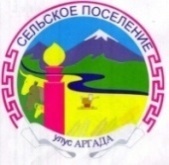 АДМИНИСТРАЦИЯ МУНИЦИПАЛЬНОГО ОБРАЗОВАНИЯ СЕЛЬСКОЕ ПОСЕЛЕНИЕ «АРГАДА»КУРУМКАНСКОГО РАЙОНА РЕСПУБЛИКИ БУРЯТИЯ671634, Республика Бурятия, с. Аргада, ул. Хышиктуева, 8,тел./ факс. (8-30149) 93-620, е -mail: admargada@yandex.ru